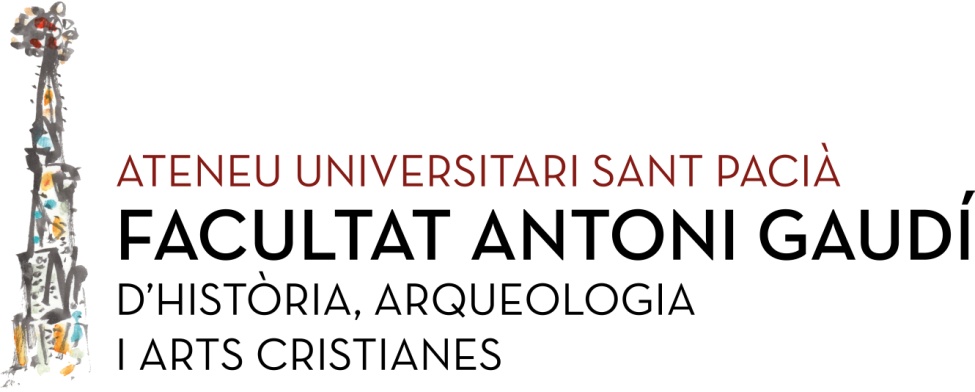 El/la qui subscriu___________________________________________________________ nascut el _____ de________________ de___________, amb DNI/Passaport ______________________natural de___________________________________________ Província / País______________________________  /_______________________________Amb domicili a _____________________________________________________________codi postal________________, província________________________________________, telèfon___________________, e-mail___________________________________________SOL·LICITA a l’Ateneu Universitari de Sant Pacià el títol i el suplement al títol de BACCALAUREATUS IN HISTORIA, ARCHAELOGIA ET ARTIBUS CRISTIANIS (equivalent al títoluniversitari oficial de GRAU)LICENTIATUS IN HISTORIA, ARCHAELOGIA ET ARTIBUS CRISTIANIS –especialitat_________________________________ (que equival al títol universitari oficial de MÀSTER) DOCTOR IN HISTORIA, ARCHAELOGIA ET ARTIBUS CRISTIANIS (equivalent al títol universitari oficial de DOCTOR)Havent realitzat el pagament de____________________ corresponent a les taxes d’expedició del títol (aportant un comprovant de pagament).Barcelona, a _________de ____________________________ de 2___________(Signatura)